О Примерном плане мероприятийГода охраны труда в ПрофсоюзеВ целях совершенствования работы по управлению общественным контролем по соблюдению требований законодательства об охране труда и в соответствии с постановлением Центрального Совета Профсоюза от 7 декабря 2017 г. № 4-3  Исполнительный комитет Профсоюза ПОСТАНОВЛЯЕТ:Утвердить Примерный план мероприятий Года охраны труда в Профсоюзе (прилагается).Региональным (межрегиональным) организациям Профсоюза:2.1. В соответствии с Примерным планом  мероприятий Года охраны труда в Профсоюзе разработать и реализовать меры, направленные на совершенствование работы по защите прав членов профсоюза на охрану труда и здоровья, на уровне местных и первичных организаций Профсоюза.2.2. Направить до 20 декабря 2018 г. в ЦС Профсоюза информацию о проведенных мероприятиях Года охраны труда в Профсоюзе для обобщения и подготовки материалов к рассмотрению на заседании Исполкома ЦС Профсоюза.  Контроль за выполнением постановления возложить на заместителя Председателя Профсоюза В.Н. Дудина.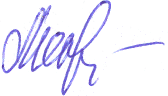  Председатель Профсоюза                                   Г.И. Меркулова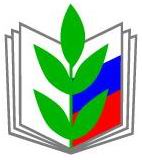 ПРОФСОЮЗ РАБОТНИКОВ НАРОДНОГО ОБРАЗОВАНИЯ И НАУКИ РОССИЙСКОЙ ФЕДЕРАЦИИИСПОЛНИТЕЛЬНЫЙ КОМИТЕТ ПРОФСОЮЗАПОСТАНОВЛЕНИЕПРОФСОЮЗ РАБОТНИКОВ НАРОДНОГО ОБРАЗОВАНИЯ И НАУКИ РОССИЙСКОЙ ФЕДЕРАЦИИИСПОЛНИТЕЛЬНЫЙ КОМИТЕТ ПРОФСОЮЗАПОСТАНОВЛЕНИЕПРОФСОЮЗ РАБОТНИКОВ НАРОДНОГО ОБРАЗОВАНИЯ И НАУКИ РОССИЙСКОЙ ФЕДЕРАЦИИИСПОЛНИТЕЛЬНЫЙ КОМИТЕТ ПРОФСОЮЗАПОСТАНОВЛЕНИЕПРОФСОЮЗ РАБОТНИКОВ НАРОДНОГО ОБРАЗОВАНИЯ И НАУКИ РОССИЙСКОЙ ФЕДЕРАЦИИИСПОЛНИТЕЛЬНЫЙ КОМИТЕТ ПРОФСОЮЗАПОСТАНОВЛЕНИЕПРОФСОЮЗ РАБОТНИКОВ НАРОДНОГО ОБРАЗОВАНИЯ И НАУКИ РОССИЙСКОЙ ФЕДЕРАЦИИИСПОЛНИТЕЛЬНЫЙ КОМИТЕТ ПРОФСОЮЗАПОСТАНОВЛЕНИЕПРОФСОЮЗ РАБОТНИКОВ НАРОДНОГО ОБРАЗОВАНИЯ И НАУКИ РОССИЙСКОЙ ФЕДЕРАЦИИИСПОЛНИТЕЛЬНЫЙ КОМИТЕТ ПРОФСОЮЗАПОСТАНОВЛЕНИЕ
27 декабря 2017 г.
г. Москва
г. Москва
г. Москва
г. Москва
№ 11 